KARTA USŁUGI
URZĄD GMINY USTRONIE MORSKIE ul. Rolna 2
Referat Gospodarki Nieruchomościami, Zagospodarowania Przestrzennego i Rolnictwa , tel.: (094) 35 – 14 – 187, (094) 35 – 14 – 188 KARTA USŁUGI
URZĄD GMINY USTRONIE MORSKIE ul. Rolna 2
Referat Gospodarki Nieruchomościami, Zagospodarowania Przestrzennego i Rolnictwa , tel.: (094) 35 – 14 – 187, (094) 35 – 14 – 188 KARTA USŁUGI
URZĄD GMINY USTRONIE MORSKIE ul. Rolna 2
Referat Gospodarki Nieruchomościami, Zagospodarowania Przestrzennego i Rolnictwa , tel.: (094) 35 – 14 – 187, (094) 35 – 14 – 188 KARTA USŁUGI
URZĄD GMINY USTRONIE MORSKIE ul. Rolna 2
Referat Gospodarki Nieruchomościami, Zagospodarowania Przestrzennego i Rolnictwa , tel.: (094) 35 – 14 – 187, (094) 35 – 14 – 188 KARTA USŁUGI
URZĄD GMINY USTRONIE MORSKIE ul. Rolna 2
Referat Gospodarki Nieruchomościami, Zagospodarowania Przestrzennego i Rolnictwa , tel.: (094) 35 – 14 – 187, (094) 35 – 14 – 188 GNP 30   WYDANIE ZAŚWIADCZENIA POTWIERDZAJĄCEGO PRACĘ W GOSPODARSTWIE ROLNYM DO STAŻU PRACYWYDANIE ZAŚWIADCZENIA POTWIERDZAJĄCEGO PRACĘ W GOSPODARSTWIE ROLNYM DO STAŻU PRACYWYDANIE ZAŚWIADCZENIA POTWIERDZAJĄCEGO PRACĘ W GOSPODARSTWIE ROLNYM DO STAŻU PRACY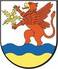 PODSTAWA PRAWNA art. 3 ust. 1 ustawy z dnia 20 lipca 1990 roku o wliczaniu okresów pracy w indywidualnym gospodarstwie rolnym do pracowniczego stażu pracy (Dz. U. z 1990 r. Nr 54, poz. 310),
 art. 217 i 218 Kodeksu Postępowania Administracyjnego (Dz. U. z 2018 r. poz. 2096 ze zm.)            FORMA  ZAŁATWIENIA  SPRAWY
               Wydanie poświadczonego dokumentuWYMAGANE DOKUMENTYWniosek o wydanie zaświadczenia potwierdzającego pracę w gospodarstwie rolnym. Druk nr 30-01
Potwierdzenie faktu posiadania/istnienia indywidualnego gospodarstwa rolnego określające jego położenie i powierzchnię lub akt własności ziemi/akt notarialny (do wglądu)
 Potwierdzenie zameldowania w gospodarstwie w określonym czasie - zgodnym z wnioskiem
Oświadczenie wnioskodawcy w sprawie braku dokumentów 
 Zeznanie dwóch świadków lub kserokopie zeznań dwóch świadków na drukach uzyskanych w ZUS/KRUS (Rp-9 ); własnoręczność podpisu świadków należy potwierdzić przez notariusza, konsula, RP, pracownika UG czy pracownika oddziału ZUS/KRUS
Dokument tożsamości wnioskodawcy i świadków. WYSOKOŚC OPŁATNie podlega opłacie skarbowej – art. 2 ust. 1 pkt 1 lit. b ustawy z dnia 16 listopada 2006  roku o opłacie skarbowej  (Dz. U. z 2018 r., poz. 1044 z późn. zm.).TERMIN REALIZACJIBez zbędnej zwłoki, nie później niż w ciągu siedmiu dni.
Jeżeli Urząd Gminy Ustronie Morskie nie będzie dysponował dokumentami uzasadniającymi wydanie zaświadczenia o pracy wnioskodawcy w indywidualnym gospodarstwie rolnym, wyda postanowienie o odmowie wydania zaświadczenia. KOMÓRKA ODPOWIEDZIALNAReferat Gospodarki Nieruchomościami, Zagospodarowania Przestrzennego i Rolnictwa (GNP)TRYB ODWOŁAWCZYOdmowa wydania zaświadczenia następuje w formie postanowienia.
Na postanowienie przysługuje zażalenie do Samorządowego Kolegium Odwoławczego w Koszalinie. Zażalenie należy złożyć w terminie 7 dni od daty doręczenia postanowienia, za pośrednictwem Wójta Gminy Ustronie Morskie.SPOSÓB ODEBRANIA DOKUMNTÓW W  Referacie Gospodarki Nieruchomościami, Zagospodarowania Przestrzennego i Rolnictwa (GNP), pocztą.DODATKOWE INFORMACJE BrakPODSTAWA PRAWNA art. 3 ust. 1 ustawy z dnia 20 lipca 1990 roku o wliczaniu okresów pracy w indywidualnym gospodarstwie rolnym do pracowniczego stażu pracy (Dz. U. z 1990 r. Nr 54, poz. 310),
 art. 217 i 218 Kodeksu Postępowania Administracyjnego (Dz. U. z 2018 r. poz. 2096 ze zm.)            FORMA  ZAŁATWIENIA  SPRAWY
               Wydanie poświadczonego dokumentuWYMAGANE DOKUMENTYWniosek o wydanie zaświadczenia potwierdzającego pracę w gospodarstwie rolnym. Druk nr 30-01
Potwierdzenie faktu posiadania/istnienia indywidualnego gospodarstwa rolnego określające jego położenie i powierzchnię lub akt własności ziemi/akt notarialny (do wglądu)
 Potwierdzenie zameldowania w gospodarstwie w określonym czasie - zgodnym z wnioskiem
Oświadczenie wnioskodawcy w sprawie braku dokumentów 
 Zeznanie dwóch świadków lub kserokopie zeznań dwóch świadków na drukach uzyskanych w ZUS/KRUS (Rp-9 ); własnoręczność podpisu świadków należy potwierdzić przez notariusza, konsula, RP, pracownika UG czy pracownika oddziału ZUS/KRUS
Dokument tożsamości wnioskodawcy i świadków. WYSOKOŚC OPŁATNie podlega opłacie skarbowej – art. 2 ust. 1 pkt 1 lit. b ustawy z dnia 16 listopada 2006  roku o opłacie skarbowej  (Dz. U. z 2018 r., poz. 1044 z późn. zm.).TERMIN REALIZACJIBez zbędnej zwłoki, nie później niż w ciągu siedmiu dni.
Jeżeli Urząd Gminy Ustronie Morskie nie będzie dysponował dokumentami uzasadniającymi wydanie zaświadczenia o pracy wnioskodawcy w indywidualnym gospodarstwie rolnym, wyda postanowienie o odmowie wydania zaświadczenia. KOMÓRKA ODPOWIEDZIALNAReferat Gospodarki Nieruchomościami, Zagospodarowania Przestrzennego i Rolnictwa (GNP)TRYB ODWOŁAWCZYOdmowa wydania zaświadczenia następuje w formie postanowienia.
Na postanowienie przysługuje zażalenie do Samorządowego Kolegium Odwoławczego w Koszalinie. Zażalenie należy złożyć w terminie 7 dni od daty doręczenia postanowienia, za pośrednictwem Wójta Gminy Ustronie Morskie.SPOSÓB ODEBRANIA DOKUMNTÓW W  Referacie Gospodarki Nieruchomościami, Zagospodarowania Przestrzennego i Rolnictwa (GNP), pocztą.DODATKOWE INFORMACJE BrakPODSTAWA PRAWNA art. 3 ust. 1 ustawy z dnia 20 lipca 1990 roku o wliczaniu okresów pracy w indywidualnym gospodarstwie rolnym do pracowniczego stażu pracy (Dz. U. z 1990 r. Nr 54, poz. 310),
 art. 217 i 218 Kodeksu Postępowania Administracyjnego (Dz. U. z 2018 r. poz. 2096 ze zm.)            FORMA  ZAŁATWIENIA  SPRAWY
               Wydanie poświadczonego dokumentuWYMAGANE DOKUMENTYWniosek o wydanie zaświadczenia potwierdzającego pracę w gospodarstwie rolnym. Druk nr 30-01
Potwierdzenie faktu posiadania/istnienia indywidualnego gospodarstwa rolnego określające jego położenie i powierzchnię lub akt własności ziemi/akt notarialny (do wglądu)
 Potwierdzenie zameldowania w gospodarstwie w określonym czasie - zgodnym z wnioskiem
Oświadczenie wnioskodawcy w sprawie braku dokumentów 
 Zeznanie dwóch świadków lub kserokopie zeznań dwóch świadków na drukach uzyskanych w ZUS/KRUS (Rp-9 ); własnoręczność podpisu świadków należy potwierdzić przez notariusza, konsula, RP, pracownika UG czy pracownika oddziału ZUS/KRUS
Dokument tożsamości wnioskodawcy i świadków. WYSOKOŚC OPŁATNie podlega opłacie skarbowej – art. 2 ust. 1 pkt 1 lit. b ustawy z dnia 16 listopada 2006  roku o opłacie skarbowej  (Dz. U. z 2018 r., poz. 1044 z późn. zm.).TERMIN REALIZACJIBez zbędnej zwłoki, nie później niż w ciągu siedmiu dni.
Jeżeli Urząd Gminy Ustronie Morskie nie będzie dysponował dokumentami uzasadniającymi wydanie zaświadczenia o pracy wnioskodawcy w indywidualnym gospodarstwie rolnym, wyda postanowienie o odmowie wydania zaświadczenia. KOMÓRKA ODPOWIEDZIALNAReferat Gospodarki Nieruchomościami, Zagospodarowania Przestrzennego i Rolnictwa (GNP)TRYB ODWOŁAWCZYOdmowa wydania zaświadczenia następuje w formie postanowienia.
Na postanowienie przysługuje zażalenie do Samorządowego Kolegium Odwoławczego w Koszalinie. Zażalenie należy złożyć w terminie 7 dni od daty doręczenia postanowienia, za pośrednictwem Wójta Gminy Ustronie Morskie.SPOSÓB ODEBRANIA DOKUMNTÓW W  Referacie Gospodarki Nieruchomościami, Zagospodarowania Przestrzennego i Rolnictwa (GNP), pocztą.DODATKOWE INFORMACJE BrakPODSTAWA PRAWNA art. 3 ust. 1 ustawy z dnia 20 lipca 1990 roku o wliczaniu okresów pracy w indywidualnym gospodarstwie rolnym do pracowniczego stażu pracy (Dz. U. z 1990 r. Nr 54, poz. 310),
 art. 217 i 218 Kodeksu Postępowania Administracyjnego (Dz. U. z 2018 r. poz. 2096 ze zm.)            FORMA  ZAŁATWIENIA  SPRAWY
               Wydanie poświadczonego dokumentuWYMAGANE DOKUMENTYWniosek o wydanie zaświadczenia potwierdzającego pracę w gospodarstwie rolnym. Druk nr 30-01
Potwierdzenie faktu posiadania/istnienia indywidualnego gospodarstwa rolnego określające jego położenie i powierzchnię lub akt własności ziemi/akt notarialny (do wglądu)
 Potwierdzenie zameldowania w gospodarstwie w określonym czasie - zgodnym z wnioskiem
Oświadczenie wnioskodawcy w sprawie braku dokumentów 
 Zeznanie dwóch świadków lub kserokopie zeznań dwóch świadków na drukach uzyskanych w ZUS/KRUS (Rp-9 ); własnoręczność podpisu świadków należy potwierdzić przez notariusza, konsula, RP, pracownika UG czy pracownika oddziału ZUS/KRUS
Dokument tożsamości wnioskodawcy i świadków. WYSOKOŚC OPŁATNie podlega opłacie skarbowej – art. 2 ust. 1 pkt 1 lit. b ustawy z dnia 16 listopada 2006  roku o opłacie skarbowej  (Dz. U. z 2018 r., poz. 1044 z późn. zm.).TERMIN REALIZACJIBez zbędnej zwłoki, nie później niż w ciągu siedmiu dni.
Jeżeli Urząd Gminy Ustronie Morskie nie będzie dysponował dokumentami uzasadniającymi wydanie zaświadczenia o pracy wnioskodawcy w indywidualnym gospodarstwie rolnym, wyda postanowienie o odmowie wydania zaświadczenia. KOMÓRKA ODPOWIEDZIALNAReferat Gospodarki Nieruchomościami, Zagospodarowania Przestrzennego i Rolnictwa (GNP)TRYB ODWOŁAWCZYOdmowa wydania zaświadczenia następuje w formie postanowienia.
Na postanowienie przysługuje zażalenie do Samorządowego Kolegium Odwoławczego w Koszalinie. Zażalenie należy złożyć w terminie 7 dni od daty doręczenia postanowienia, za pośrednictwem Wójta Gminy Ustronie Morskie.SPOSÓB ODEBRANIA DOKUMNTÓW W  Referacie Gospodarki Nieruchomościami, Zagospodarowania Przestrzennego i Rolnictwa (GNP), pocztą.DODATKOWE INFORMACJE BrakPODSTAWA PRAWNA art. 3 ust. 1 ustawy z dnia 20 lipca 1990 roku o wliczaniu okresów pracy w indywidualnym gospodarstwie rolnym do pracowniczego stażu pracy (Dz. U. z 1990 r. Nr 54, poz. 310),
 art. 217 i 218 Kodeksu Postępowania Administracyjnego (Dz. U. z 2018 r. poz. 2096 ze zm.)            FORMA  ZAŁATWIENIA  SPRAWY
               Wydanie poświadczonego dokumentuWYMAGANE DOKUMENTYWniosek o wydanie zaświadczenia potwierdzającego pracę w gospodarstwie rolnym. Druk nr 30-01
Potwierdzenie faktu posiadania/istnienia indywidualnego gospodarstwa rolnego określające jego położenie i powierzchnię lub akt własności ziemi/akt notarialny (do wglądu)
 Potwierdzenie zameldowania w gospodarstwie w określonym czasie - zgodnym z wnioskiem
Oświadczenie wnioskodawcy w sprawie braku dokumentów 
 Zeznanie dwóch świadków lub kserokopie zeznań dwóch świadków na drukach uzyskanych w ZUS/KRUS (Rp-9 ); własnoręczność podpisu świadków należy potwierdzić przez notariusza, konsula, RP, pracownika UG czy pracownika oddziału ZUS/KRUS
Dokument tożsamości wnioskodawcy i świadków. WYSOKOŚC OPŁATNie podlega opłacie skarbowej – art. 2 ust. 1 pkt 1 lit. b ustawy z dnia 16 listopada 2006  roku o opłacie skarbowej  (Dz. U. z 2018 r., poz. 1044 z późn. zm.).TERMIN REALIZACJIBez zbędnej zwłoki, nie później niż w ciągu siedmiu dni.
Jeżeli Urząd Gminy Ustronie Morskie nie będzie dysponował dokumentami uzasadniającymi wydanie zaświadczenia o pracy wnioskodawcy w indywidualnym gospodarstwie rolnym, wyda postanowienie o odmowie wydania zaświadczenia. KOMÓRKA ODPOWIEDZIALNAReferat Gospodarki Nieruchomościami, Zagospodarowania Przestrzennego i Rolnictwa (GNP)TRYB ODWOŁAWCZYOdmowa wydania zaświadczenia następuje w formie postanowienia.
Na postanowienie przysługuje zażalenie do Samorządowego Kolegium Odwoławczego w Koszalinie. Zażalenie należy złożyć w terminie 7 dni od daty doręczenia postanowienia, za pośrednictwem Wójta Gminy Ustronie Morskie.SPOSÓB ODEBRANIA DOKUMNTÓW W  Referacie Gospodarki Nieruchomościami, Zagospodarowania Przestrzennego i Rolnictwa (GNP), pocztą.DODATKOWE INFORMACJE BrakOpracował: GNPEwa OstrowskaData: 25.10.2019 r.Opracował: GNPEwa OstrowskaData: 25.10.2019 r.Sprawdził: Data: Zatwierdził: Zastępca Wójta Gminy Sylwia HalamaData: Zatwierdził: Zastępca Wójta Gminy Sylwia HalamaData: 